Key Stage 1 Long Term Curriculum Plan- Non Core SubjectsYear OneYear OneYear OneYear OneYear OneYear OneYear One123456TopicTeddy BearsTime linesJane Hissey ‘Old Bear’ storiesText: The very helpful Hedgehog Frozen PlanetCold countriesImaginary mapsText: Dear Polar BearThe Great Fire of LondonPast eventsSimilarities and differencesText: Tom and the Island of DinosaursPlantsObservationLiving thingsText: Jack and the BeanstalkJasper’s beanstalkExplorersNeil ArmstrongMatthew HensonDame Ellen MacArthurText: Non -fiction textsOliver JeffersAmazing AnimalsClassify and compareTrip to Sacrewell FarmText: The Tiger who came to teaScienceMaterials Seasons Describing the weather and comparing seasonsThe senses and the bodySeasons  Observing plantsNaming parts of a plantSeasons TreesSeasonsAnimals – types and classification Art / DT / Self-portraits (PSHE links)Gunta Stozl - PaperWeaving (Science links)Andy Goldsworthy – natural art (Science links)Seasonal art and D/T linked to Christmas – assemble, join and combineJunk modelling link to topicWinter ArtStill Life drawing (Science links)Monet (painting)Mother’s Day cardsSeasonal Art linked to EasterPiet Mondrian/ Jackson Pollock – explore colour, pattern and textureAnimal sketchesPatterns and textureBackgroundsWorking with clay, making models.RESpecial places/ChristianityHarvest – Little red HenChristianity – The Christmas StoryNativity concertBooks and stories in ChristianityVisit to churchChristianity – the Easter StoryJudaismFamily life and celebrationsJudaismFestivalsShabbatPSHEMarvellous MeBuilding relationshipsMy healthy bodyLiving in BritainMoney mattersMy future (goals)ICT CodingScratch JrE safety – Hectors World 1Digital music – Chrome Music LabE Safety – Hectors World 2Painting and ComputingE Safety – Hectors World 3Creating Media – Digital Photography (Pic Collage)E safety – Hectors World 4Espresso Coding – unit 1a On The Move (Espresso)E Safety – Hectors World 5Word ProcessingMusicHey you!Musical genre:Old school Hip HopArtists:Joanna MangonaDe La SoulWill SmithRun DMCMC HammerSugar HillRhythm in the way we walk and the Banana rapMusical genre:ReggaeArtists:Joanna MonganaGustav HoistMike OldfieldJane SebbaPharrell WilliamsThe BeatlesIn the grooveMusical genre:Blues, Latin, Bhangra, Folk, FunkArtists:BaroqueHandelRicky MartinJames BrownRound and roundMusical genre:Bossa NovaArtists:Joanna MangonaRicky MartinJohn WilliamsMichael BubleSantanaYour imaginationMusical genre:PopArtists:Joanna MangonaGlueseppi VerdiJohn TavenerSoundtracks:Mary PoppinsWilly WonkaThe Muppet movieJohn TavenerReflect, rewind and replayMusical genre:ClassicalArtists:Will SmithSergel ProkoflevGluseppe VerdiPyotr TchaikovskyJohn TavenerYear 2Year 2Year 2Year 2Year 2Year 2Year 2123456TopicWhat was it like to live in Rockingham Castle?History Driver Dragons and CastlesTexts – George and the Dragon and ZogHarvest – link with Church / Foodbank and parents craft sessionWhat’s on our doorstep? Geography Driver What’s it like to live in Corby? ( geography focus) Countries in UKLocal knowledgeMap workFlagsTraditional tales / Tales with a twist Heroes and Villains Why were Mary Seacole and Florence Nightingale very brave people?Pirates – with book week and part of villains( carousel) Astronauts – How is life on Earth different in spaceScience and literacy Driver   (Lit link too)Man in the MoonNon chron reports La luna – Visual literacyAfrica Where would you prefer to live - England or Africa?Geography Driver Atlas work- map reading Text – Tinga Tales , Stories from other culturesWhat was it like when the Queen came to the throne in 1953? ( consider changing / developing this ) History Driver Comparison – old new – primary and secondary sources Tea party – wow celebration ScienceMaterials          Recycling (snow globes) Road safety WeekHealthy Humans (link with possible first aid visit) Science links and links with science week. Plants (growing) Habitats(trip to Woburn) Art DT REPSHEICTDragon art Using textures to create a castleDT – Making catapults Harvest and saying thank you – also look at Jewish HarvestNew beginnings – special about me Class charterGolden rules Coding - Scratch Jr / Computer Art – CastlesE-Safety – Lee and KimDiwali artSketching local areaClay house tileDT – upcycling snow globes Diwali – this would be blocked Hannukah – also blocked – a special dayRoad safetyAnti-Bullying week PowerPoint – using the internet and presentation skills E-Safety – Jesse and friends lesson 2 Art – Superheroes puppets / comic books    Making Supertato  - testing materials strength – making a tower Make a healthy lunchMiracles – a blocked time on this Qualities of superheroesVIPSStop Motion Animation E-Safety – You be the judgeArt – Peter Thorpe / Van GoughEgg drop – AliensMoon Buggy – DT axelsThe Torah – special books- connections with the Bible tooSports reliefRespect Astronaut training in PE Espresso Coding – design own code for TopicE-Safety – Being KindAfrican Art/ MasksFruit kebabs Judaism Feelings – managing feelings and emotions – Well being PowerPoint – All about Africa presentation skillsE-Safety – digital footprintsPop art - printingJudaism Leaver's concert Changes- moving on- will look at SRE- age appropriateData handling – J2E and ExcelTeamsE-Safety – cyber snakes and ladders MusicHands, feet, heartMusical genre:Afropop, South AfricanArtists:Joanna MangonaMiriam MakebaNelson MandellaPaul SimonArthur MofokateHo Ho HoArtists:Joanna MangonaElvis PresleyStevie WonderFrank SinatraI wanna play in a bandMusical genre:RockArtists:QueenDeep PurpleStatus QuoChuck BerryThe BeatlesZootimeMusical genre:ReggaeArtists:Bob MarleyASWADJoanna MangonaJimmy CliffordFriendship songMusical genre:PopArtists:Joanna MangonaBruno MarsGladys KnightRandy NewmanSoundtracks:GreaseBugsy MaloneReflect, rewind and replayMusical genre:ClassicalArtists:Edvard GriegJohan Sebastian BachBela BartokRalph Vaughen WilliamsPyotr TchaikovskyKraftwerk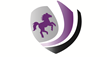 